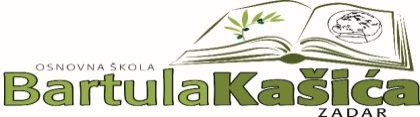 Zadar, 25.8.2020.PETI RAZREDI u školskoj godini 2020./21.OBAVIJEST RODITELJIMA I UČENICIMA      U školskoj godini 2020./2021. upisano je šest razrednih odjela učenika petih razreda.  Učenici 5.a, 5.b, 5.c, 5.d razreda su u smjeni A (ne putnika), a učenici 5.e i 5.f su u smjeni B (putnika).      Prelaskom u peti razred učenici zadržavaju sastav kakav su imali do 4.razreda, osim učenika 4. razreda PŠ Poljica koji se dijele - 3 učenika u 5.e ,  5 učenika u 5.fUčenici koji su bili 4.a razred prelaze u 5.aUčenici 4.b prelaze u 5.cUčenici 4.c prelaze u 5.dUčenici 4.d  prelaze u 5.b______________________________________________________Učenici 4.a PŠ Bokanjac i 5 učenika PŠ Poljica (inicijali učenika: IB, JB,AJ,AK,BP) prelaze u 5.f,Učenici 4.b PŠ Bokanjac , PŠ Dračevac Ninski, PŠ Žerave  i 3 učenika PŠ Poljica (inicijali učenika: IFM,MV,IV) Ravnateljica  Katica Skukan, prof.